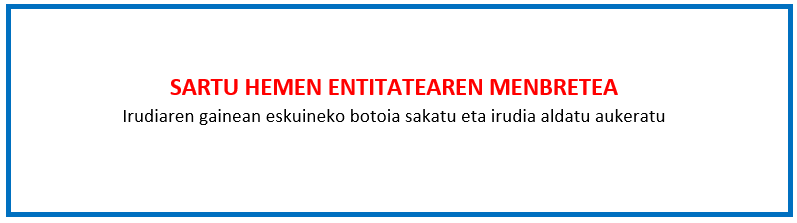 “ENPRESAK SORTU ETA GARATZEKO PROZESUA SUSTATZEKO PROGRAMA”. 2023ko deialdiaBALIO ERANTSIAREN GAINEKO ZERGARI (BEZ) BURUZKO EGOERA AITORPENABEZaren hainbanaketa portzentajea:2022 ……………………% 2023 (behin–behinekoa) ………%Sinadura eta entitatearen ZigiluaDeklaratzaileaDeklaratzaileaDeklaratzaileaNAKarguaEntitateaEntitateaIFZProiektuaren izenaProiektuaren izenaProiektuaren izenaProiektuaren izenaGoian aipatutako deklaratzaileak egiaztatzen du nahiko ahalmen duela ondorengo ZINPEKO AITORPENA aurkezteko,Goian aipatutako deklaratzaileak egiaztatzen du nahiko ahalmen duela ondorengo ZINPEKO AITORPENA aurkezteko,Goian aipatutako deklaratzaileak egiaztatzen du nahiko ahalmen duela ondorengo ZINPEKO AITORPENA aurkezteko,Jasandako BEZa,Jasandako BEZa,Jasandako BEZa,Ez da berreskuratzen, itzultzen edo konpentsatzen indarrean dauden zerga xedapenen arabera eta, beraz, benetako kostua da osorik entitatearentzat.Benetako kostua da neurri batean, entitatea hainbanaketaren erregelari lotua baitago. Oharra: ez bada aurreko aukeretakoren bat markatzen, ulertuko da BEZa ez dela benetako kostua entitatearentzat edo ez dagoela proiektuaren kostuen barruan. Oharra: ez bada aurreko aukeretakoren bat markatzen, ulertuko da BEZa ez dela benetako kostua entitatearentzat edo ez dagoela proiektuaren kostuen barruan. Lekua eta data